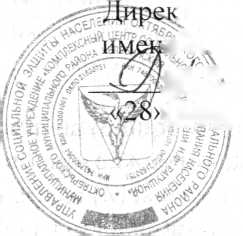 полугодиес 15.01.2024 по 26.01.2024 года - стационарнаяя смена с 05.02.2024 по 16.02.2024 года- стационарная смена с 11.03.2024 по 22.03.2024 года - стационарная смена с 01.04.2024 по 12.04.2024 года - выездная смена с 15.04.2024 по 26.04.2024 года - выездная с 13.05.2024 по 24.05.2024 года - выездная смена с 17.06.2024 по 28.06.2024 года - выездная сменаполугодиес 01.07.2024 по 12.07.2024 года - выездная смена с 15.07.2024 по 26.07.2024года - выездная смена с 05.08.2024 по 16.08.2024 года - выездная смена с 07.10.2024 по 18.10.2024 года - стационарная смена с 11.11.2024 по 22.11.2024 года- стационарная смена с 02.12.2024 по 13.12.2024года-стационарная сменаЗаведующая отделением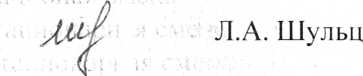 